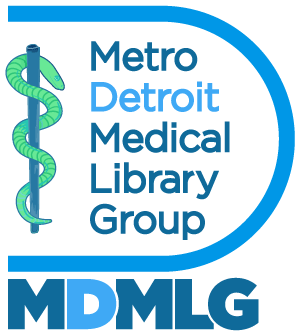 MDMLG PresidentGoals and Objectives2023-2024The MDMLG President is charged with the following functions:The President shall preside at all meetings of MDMLG and its Executive BoardThe President appoints special committees as necessaryThe President shall perform all other duties described by the Bylaws and by MDMLG’s parliamentary authorityIn addition to the official duties of the MDMLG President outlined in the Bylaws and procedural document, I wish to address the following goals for 2023-2024:Develop guidelines and expectations for the Student Representative positionEncourage the Executive Board members and Committee chairs to use the MDMLG drive and wiki as the official depositories for all association materials Evaluate the amount of the Margaret Danowski Student Scholarship Award against the financial health of the organization Continue to review and update the Bylaws, where necessary, to reflect the changing dynamics of MDMLGEncourage member participation in leadership roles particularly among new members•	Update the MDMLG documentation into current software formats to promote security and accessibility of data; determine the year-ranges necessary for updating.Respectfully submitted, Elizabeth Bucciarelli, President 